Publicado en Villanueva de Sigena el 02/01/2023 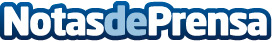 La importancia de elegir unas buenas rejas de seguridad, según Carpintería Metálica VillanuevaAunque se elijan materiales distintos, todas ellas ofrecen la seguridad que se necesita, tanto en los hogares como en los negocios. Además, no están reñidas con el diseño y la estética, pues se pueden elegir gran cantidad de formas y colores que se adaptan a cada estiloDatos de contacto:Salvador Villanueva974 57 81 82Nota de prensa publicada en: https://www.notasdeprensa.es/la-importancia-de-elegir-unas-buenas-rejas-de Categorias: Aragón Servicios Técnicos Hogar Construcción y Materiales http://www.notasdeprensa.es